INDICAÇÃO Nº 2997/2018Sugere ao Poder Executivo Municipal e aos órgãos competentes, que seja realizado términos dos serviços de limpeza, roçagem e retirada de entulhos em área pública, localizada na Avenida da Amizade, próximo ao nº 3400, no Parque Planalto.Excelentíssimo Senhor Prefeito Municipal, Nos termos do Art. 108 do Regimento Interno desta Casa de Leis, dirijo-me a Vossa Excelência para sugerir que, por intermédio do Setor competente, que seja realizado términos dos serviços de limpeza, roçagem e retirada de entulhos em área pública, localizada na Avenida da Amizade, próximo ao nº 3400, no bairro Parque Planalto, neste município.  Justificativa:Conforme reivindicação da população, este vereador foi procurado pelos munícipes residente no bairro Parque Planalto, solicitando términos dos serviços de limpeza, roçagem e retirada de lixos, devido ao acúmulo de materiais e entulhos descartados no referido local, foi solicitado também à instalação de Placa “Proibida Jogar Lixo”, uma vez que os indivíduos estão fazendo o descarte irregular de entulhos, objetos e móveis velhos no local, ocasionando a proliferação de bichos peçonhentos que acabam por invadir as residências, o que coloca em risco os moradores  que ali residem . Este é um pedido não somente deste vereador, mas de todos os moradores do bairro que pedem com urgência que o problema seja resolvido o mais rápido possível. Plenário “Dr. Tancredo Neves”, em 26 de abril de 2.018.JESUS VENDEDOR-Vereador / Vice Presidente-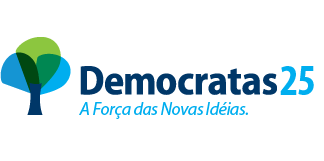 